BOOKING FORM TRAVEL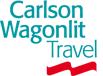 TRAIN TICKET DATAHOTEL RESERVATION DATAName/Surname TravelerName/Surname TravelerName/Surname TravelerName/Surname TravelerName/Surname TravelerPh. - Ph. - Ph. - Ph. - AllocateAllocateDaniele MilanEric RabeDaniele MilanEric RabeDaniele MilanEric RabeDaniele MilanEric RabeDaniele MilanEric RabeRequested by:Requested by:Requested by:Requested by:Requested by:Ph.FaxFaxe-mail:e-mail:e-mail:Daniele MilanDaniele MilanDaniele MilanDaniele MilanDaniele Milan02-29060603travel@hackingteam.ittravel@hackingteam.ittravel@hackingteam.itDelivery Date:Delivery Date:Delivery Date:Delivery Date:Delivery Date:ToToToToToTo05/03/201505/03/201505/03/201505/03/201505/03/2015HT Srl – Via della Moscova, 13 – 20121 MilanoHT Srl – Via della Moscova, 13 – 20121 MilanoHT Srl – Via della Moscova, 13 – 20121 MilanoHT Srl – Via della Moscova, 13 – 20121 MilanoHT Srl – Via della Moscova, 13 – 20121 MilanoHT Srl – Via della Moscova, 13 – 20121 MilanoFLIGHT TICKET DATAFLIGHT TICKET DATADeparture DateFrom / ToFrom / ToAirline and Flight NumberAirline and Flight NumberAirline and Flight NumberDeparture timeRequestedDeparture timeRequestedDeparture timeRequestedArrival Time RequestedMarch 8Milan (MXP) / Washington Dulles (IAD)Milan (MXP) / Washington Dulles (IAD)MorningMorningMorningMarch 13New York (JFK) / Milan (MXP)New York (JFK) / Milan (MXP)Afternoon Afternoon Afternoon Business classBusiness classBusiness classBusiness classBusiness classBusiness classBusiness classBusiness classBusiness classBusiness classDeparture DateFrom/ToClass TypeTrain NumberDeparture TimeArrival TimeMarch 12Philadelphia / New YorkMILAN+RABEMorningMarch 12New York / PhiladelphiaRABEAfternoonCityCheck-inCheck-outRoom TypeAnnapolis (Sheraton Annapolis Hotel)MILAN+RABEMarch 8March 9Pick-up (from Airport to hotel)YesReston (Hyatt Regency)MILAN+RABEMarch 9March 10Philadelphia (Sofitel, 17th Street)MILANMarch 10March 12New York (Sofitel New York, 44th Street, alternative Waldorf on Park at 50th)MILANMarch 12March 13Date Requested by                           Antonella CapaldoDateApproved by